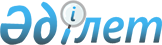 О внесении изменений в некоторые приказы в области здравоохраненияПриказ Министра здравоохранения Республики Казахстан от 4 апреля 2020 года № ҚР ДСМ-27/2020. Зарегистрирован в Министерстве юстиции Республики Казахстан 7 апреля 2020 года № 20333.
      ПРИКАЗЫВАЮ:
      1. Утвердить прилагаемый перечень некоторых приказов в области здравоохранения, в которые вносятся изменения.
      2. Комитету контроля качества и безопасности товаров и услуг Министерства здравоохранения Республики Казахстан в установленном законодательством Республики Казахстан порядке обеспечить:
      1) государственную регистрацию настоящего приказа в Министерстве юстиции Республики Казахстан;
      2) размещение настоящего приказа на официальном интернет ресурсе Министерства здравоохранения Республики Казахстан;
      3) в течение десяти рабочих дней после государственной регистрации в Министерстве юстиции Республики Казахстан предоставление в Юридический департамент Министерства здравоохранения Республики Казахстан сведений об исполнении мероприятий, предусмотренных подпунктами 1) и 2) настоящего пункта.
      3. Контроль за исполнением настоящего приказа возложить на курирующего вице-министра здравоохранения Республики Казахстан.
      4. Настоящий приказ вводится в действие по истечении десяти календарных дней после дня его первого официального опубликования. Перечень некоторых приказов в области здравоохранения, в которые вносятся изменения
      1. Утратил силу приказом Министра здравоохранения РК от 03.11.2020 № ҚР ДСМ-177/2020 (вводится в действие по истечении десяти календарных дней после дня его первого официального опубликования).

      2. Утратил силу приказом Министра здравоохранения РК от 21.12.2020 № ҚР ДСМ-299/2020 (вводится в действие по истечении десяти календарных дней после дня его первого официального опубликования).

      3. Утратил силу приказом Министра здравоохранения РК от 15.12.2020 № ҚР ДСМ-274/2020 (вводится в действие по истечении десяти календарных дней после дня его первого официального опубликования).

      4. Утратил силу приказом Министра здравоохранения РК от 15.12.2020 № ҚР ДСМ-274/2020 (вводится в действие по истечении десяти календарных дней после дня его первого официального опубликования).

      5. Утратил силу приказом Министра здравоохранения РК от 15.12.2020 № ҚР ДСМ-274/2020 (вводится в действие по истечении десяти календарных дней после дня его первого официального опубликования). Правила выдачи заключений (разрешительных документов) на ввоз на территорию Республики Казахстан и вывоз с территории Республики Казахстан гемопоэтических стволовых клеток, костного мозга в случае их перемещения с целью проведения неродственной трансплантации, а также образцов клеток, тканей, биологических жидкостей и секретов, в том числе продуктов жизнедеятельности человека, физиологических и патологических выделений, мазков, соскобов, смывов, предназначенных для диагностических научных целей или полученных в процессе проведения биомедицинских исследований
      Сноска. Приложение 1 утратило силу приказом Министра здравоохранения РК от 03.11.2020 № ҚР ДСМ-177/2020 (вводится в действие по истечении десяти календарных дней после дня его первого официального опубликования). Правила аккредитации в области здравоохранения
      Сноска. Приложение 2 утратило силу приказом Министра здравоохранения РК от 21.12.2020 № ҚР ДСМ-299/2020 (вводится в действие по истечении десяти календарных дней после дня его первого официального опубликования). Правила сроков выдачи и отзыва свидетельства о присвоении квалификационной категории для специалистов в области здравоохранения, за исключением специалистов в сфере санитарно-эпидемиологического благополучия населения
      Сноска. Приложение 3 утратило силу приказом Министра здравоохранения РК от 15.12.2020 № ҚР ДСМ-274/2020 (вводится в действие по истечении десяти календарных дней после дня его первого официального опубликования). Правила проведения сертификации специалистов в области здравоохранения
      Сноска. Приложение 4 утратило силу приказом Министра здравоохранения РК от 15.12.2020 № ҚР ДСМ-274/2020 (вводится в действие по истечении десяти календарных дней после дня его первого официального опубликования). Правила допуска иностранных специалистов к клинической практике, за исключением лиц, приглашенных к осуществлению профессиональной медицинской деятельности в Национальном холдинге в области здравоохранения и его дочерних организациях, а также в "Назарбаев Университет" или его медицинских организациях, в медицинских организациях Управления делами Президента Республики Казахстан
      Сноска. Приложение 5 утратило силу приказом Министра здравоохранения РК от 15.12.2020 № ҚР ДСМ-274/2020 (вводится в действие по истечении десяти календарных дней после дня его первого официального опубликования).
					© 2012. РГП на ПХВ «Институт законодательства и правовой информации Республики Казахстан» Министерства юстиции Республики Казахстан
				
      Министр здравоохранения
Республики Казахстан 

Е. Биртанов
Утвержден приказом
Министра здравоохранения
Республики Казахстан
от 4 апреля 2020 года
№ ҚР ДСМ-27/2020Приложение 1
к Перечню некоторых приказов
в области здравоохранения,
в которые вносятся измененияПриложение 2
к Перечню некоторых приказов
в области здравоохранения,
в которые вносятся измененияПриложение 3
к Перечню некоторых приказов
в области здравоохранения,
в которые вносятся измененияПриложение 4
к Перечню некоторых приказов в области
здравоохранения,
в которые вносятся измененияПриложение 5
к Перечню некоторых приказов
области здравоохранения,
в которые вносятся изменения